Сотрудники ГИБДД Казачинского района провели акцию «Велосипедист»	 Сотрудники Госавтоинспекции провели профилактическую акцию, направленную на профилактику дорожно-транспортного травматизма среди юных велосипедистов.	На спортивном стадионе автоинспекторы провели беседы с участниками дорожного движения, где основное внимание уделили правилам движения на велосипеде, напомнив о необходимости использования защитной экипировки и о том, что перед пешеходным переходом необходимо спешиваться, ведя велосипед рядом с собой. А в темное время суток необходимо использовать световозвращающие элементы.	В завершение мероприятия сотрудники раздали всем юным велосипедистам «Памятки для водителя велосипеда».	Также памятки были размещены в пункте продажи велосипедов, а работники данного пункта проинструктированы знакомить юных любителей двухколесного транспорта и их родителей с правилами безопасности.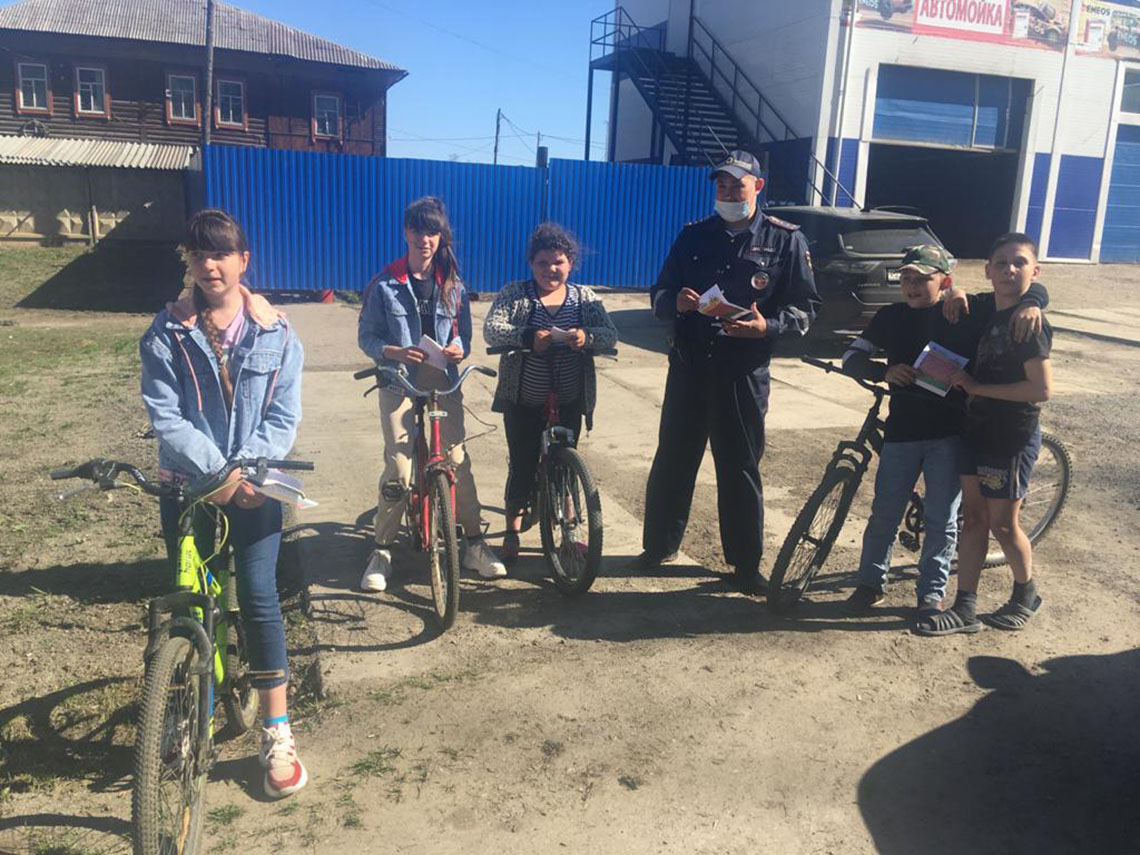 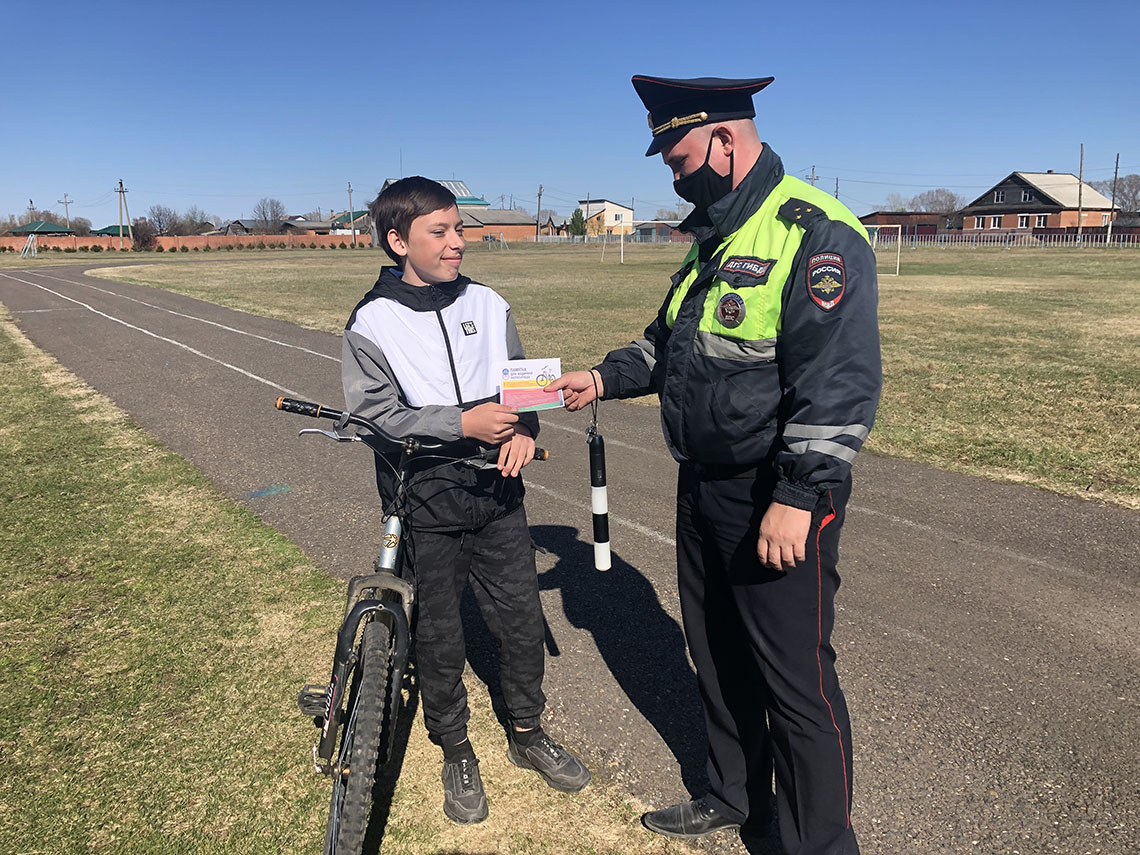 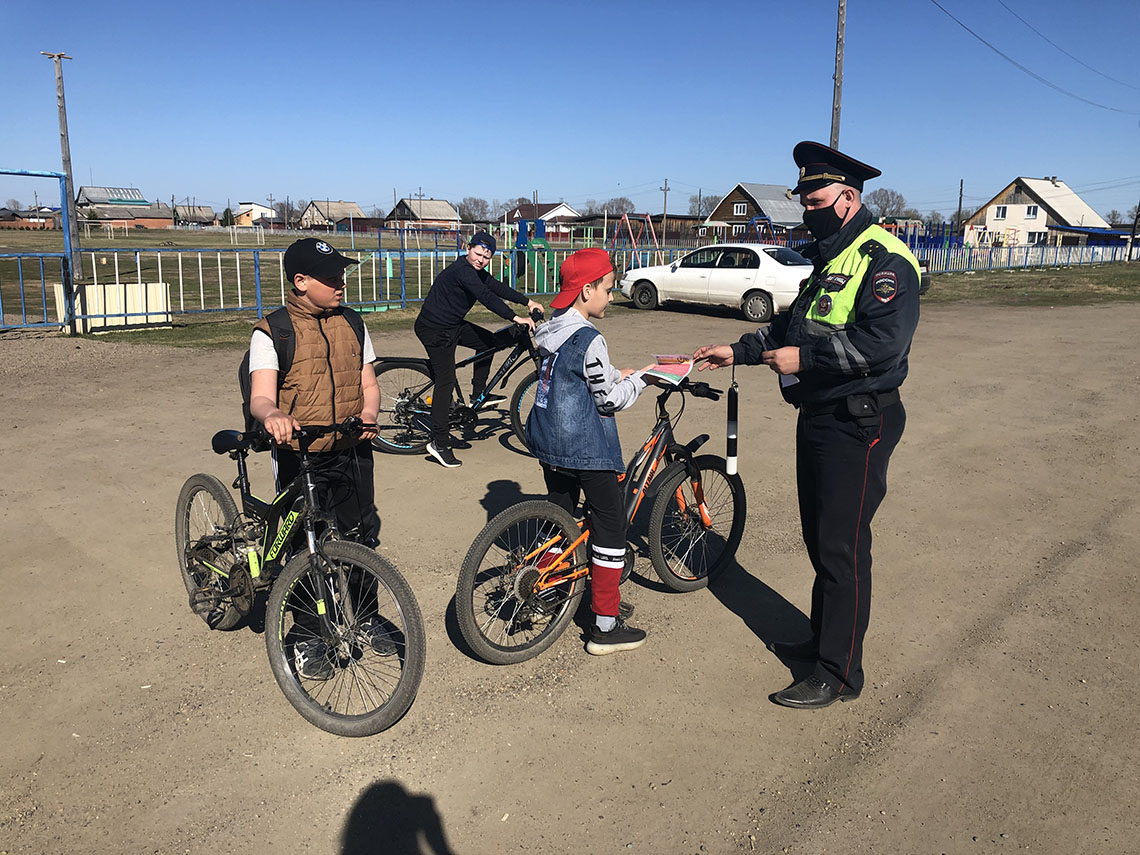 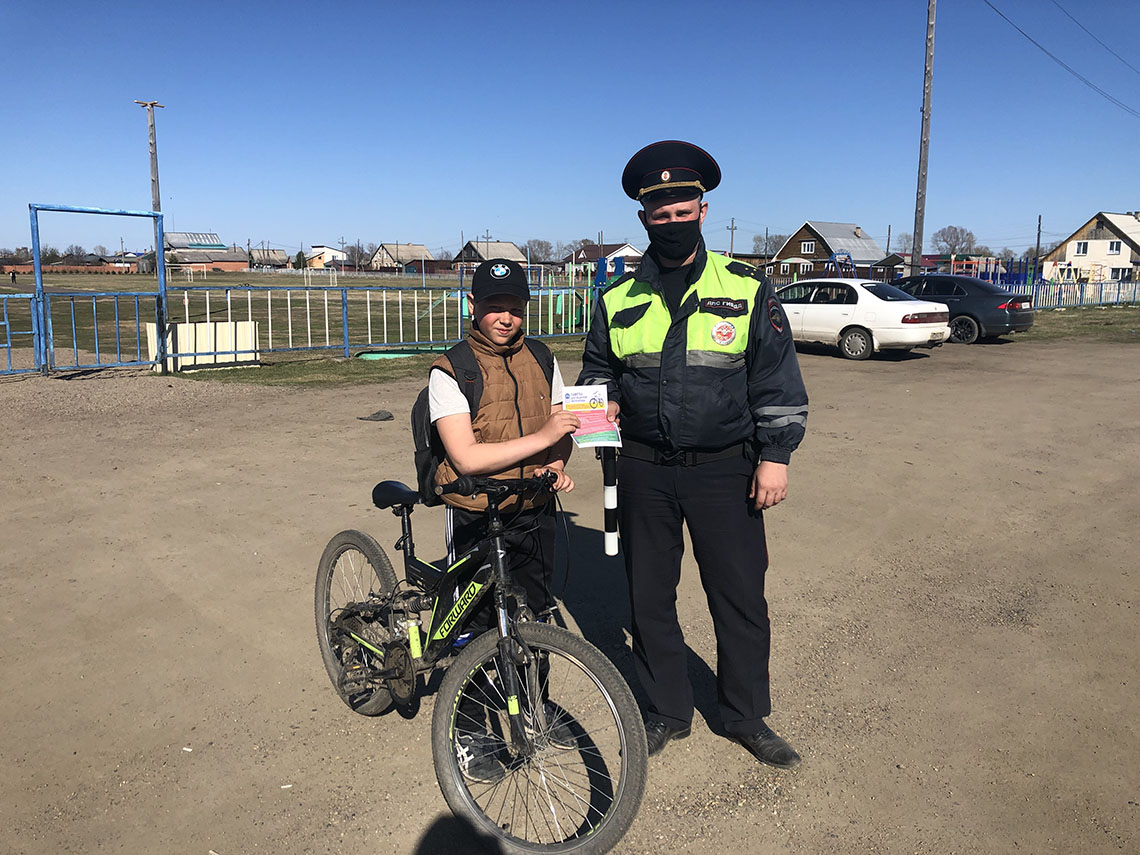 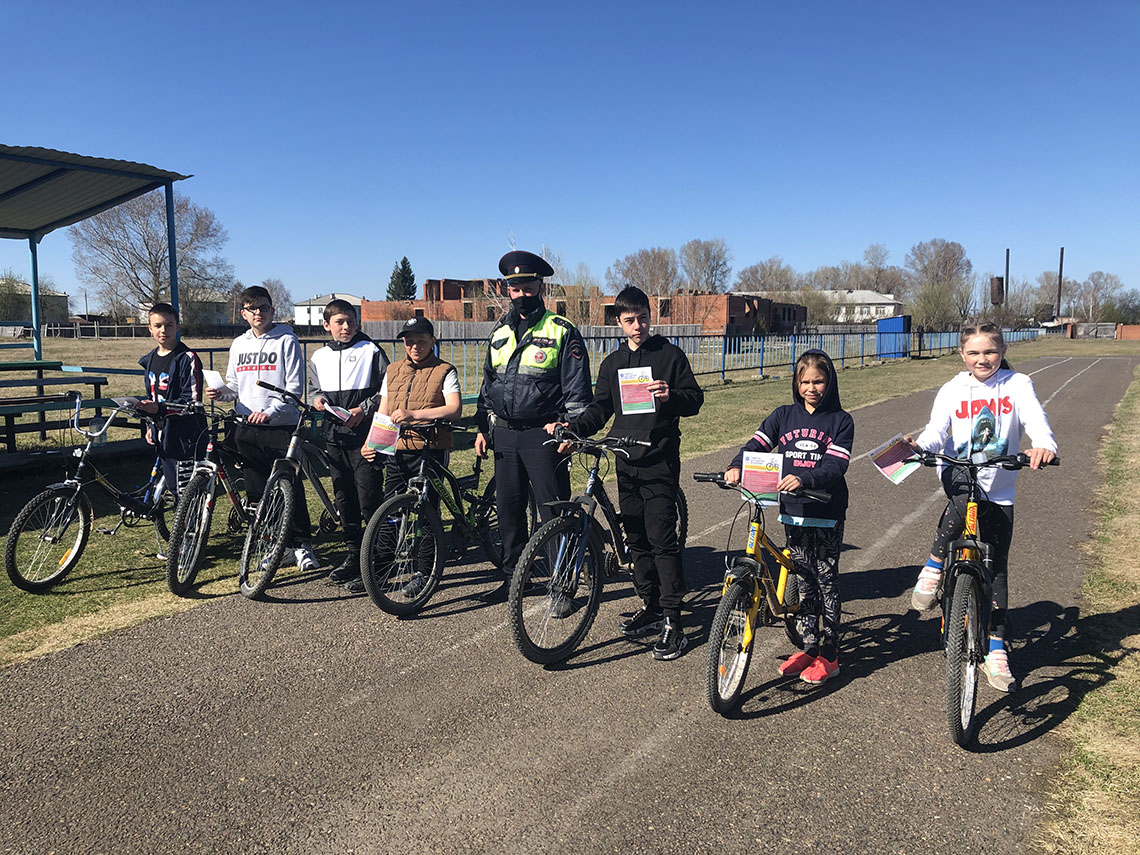 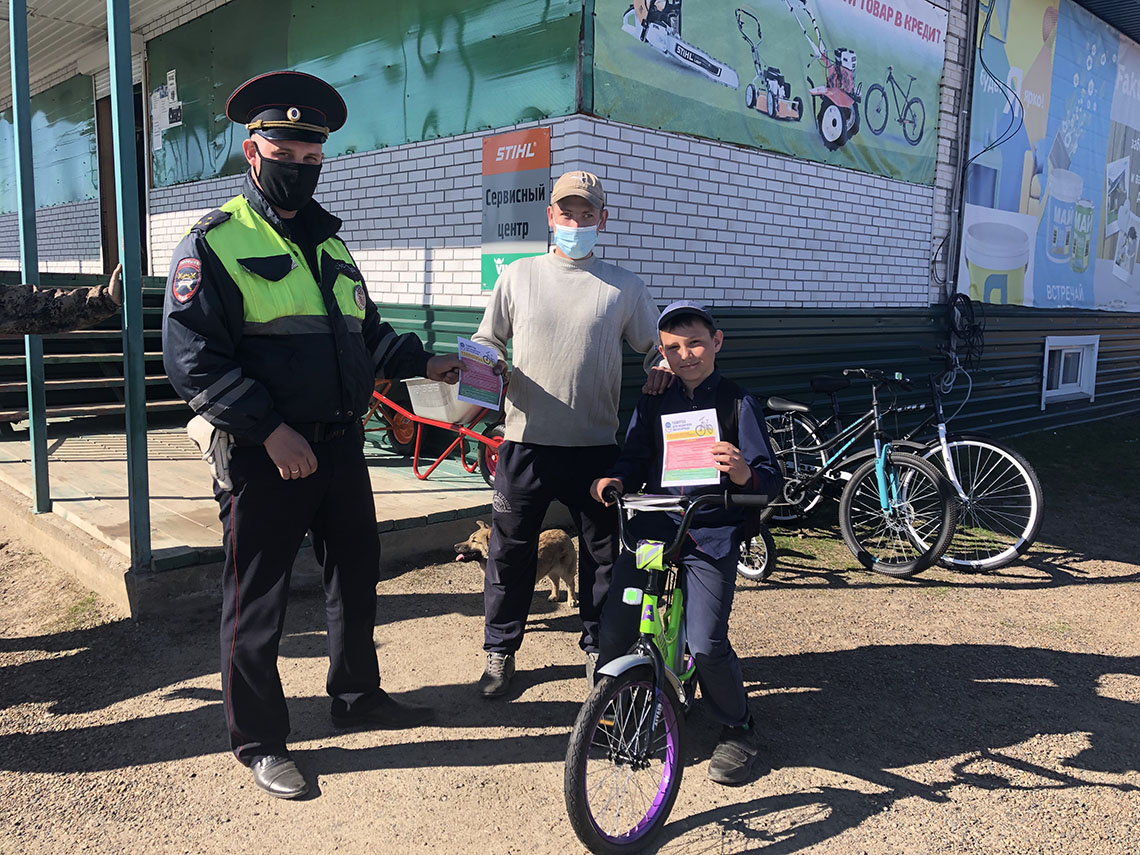 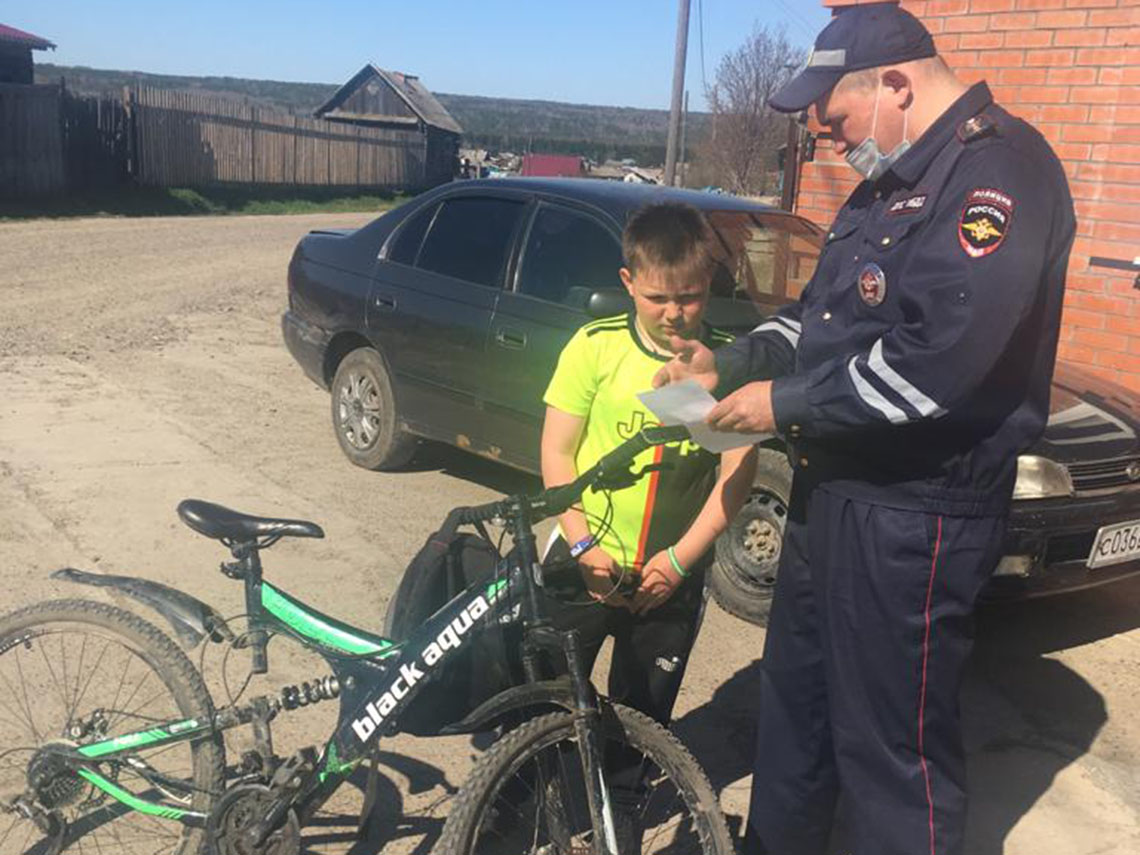 